IQRA NATIONAL UNIVERSITY PESHAWARFinal Term Exam 2020Subject: Quantitative Techniques for Management Marks: 50						Time: 04 hoursQ1: Discuss the factor analysis and the statistics associated with it? (10 Marks)Q2: (a) What is exploratory factor analysis? (5 marks)(b) Discuss the main steps in the testing of hypothesis? (5 marks)Q3:   (a) Define chi-square and test for the goodness of fit? (5 marks)(b) Explain one way analysis of variance in detail? (5 marks)Q4: Explain the following (10 marks)Multiple linear regression model Correlation and regressionConfirmatory factor analysis Q5: Interpret the following tables? (10 marks)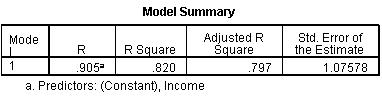 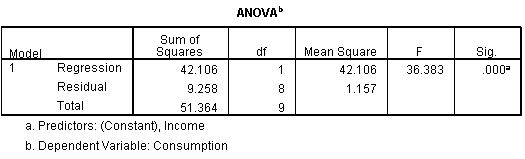 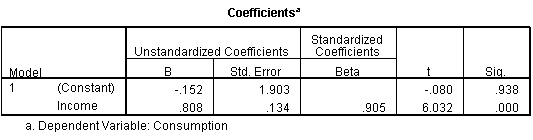 